Generic Nursery Timetable am. term 01.01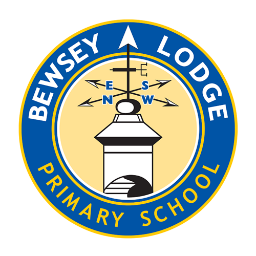 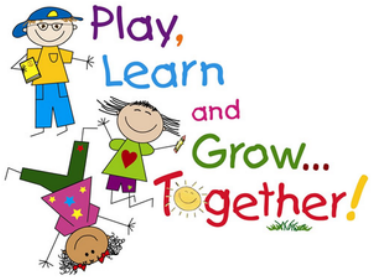 Generic Nursery Timetable pm. term 01.018.30 – 8.508.50 – 8.55/9.008.55/9.00 – 9.109.10 – 10.1010.10 – 10.3010.30 – 11.0011.00 -11.1011.10 – 11.30Mon.intro. continuous provision& self-registrationregistrationtopic inputPEadult-led learning groupscontinuous provisionsnackfocus: C&L              PSED           MD           UWadult-led learning groupscontinuous provisionincl. i-CANPhonic awareness Letters & sounds 1 activitiesmeditation &story/singinglunch or homeTues.intro. continuous provision& self-registrationregistrationtopic inputadult-led learning groupscontinuous provisionsnackfocus: C&L              PSED           MD           UWadult-led learning groupscontinuous provisionincl. i-CANPhonic awareness Letters & sounds 1 activitiesyoga &story/singinglunch or homeWed.intro. continuous provision& self-registrationregistrationtopic inputadult-led learning groupscontinuous provisionincl. mindfulnesssnackfocus: C&L              PSED           MD           UWadult-led learning groupscontinuous provisionincl. i-CANPhonic awareness Letters & sounds 1 activitiesRE & story/singinglunch or homeThur.intro. continuous provision & self-registrationregistrationtopic inputadult-led learning groupscontinuous provisionsnackfocus: C&L              PSED           MD           UWadult-led learning groupscontinuous provisionPhonic awareness Letters & sounds 1 activitiesJigsaw & story/singinglunch or homeFri.intro. continuous provision & self-registrationregistrationtopic input adult-led learning groupscontinuous provisionmusic 9.30am – 10.00am snackfocus: C&L              PSED           MD           UWadult-led learning groupscontinuous provisionPhonic awareness Letters & sounds 1 activitiesclass assembly & story/singinglunch or home12.30 – 12.5012.50 – 12.55/1.0012.55/1.00 – 1.101.10 – 2.302.30 – 2.502.50 -3.003.00 – 3.30Mon.intro. continuous provision & self-registrationregistrationtopic inputP Eadult-led learning groupscontinuous provisionsnackfocus: C&L              PSED           MD           UWPhonic awareness Letters & sounds 1 activitiesmeditation &story/singingTues.intro. continuous provision& self-registrationregistrationtopic inputadult-led learning groupscontinuous provisionsnackfocus: C&L              PSED           MD           UWPhonic awareness Letters & sounds 1 activitiesyoga &story/singingWed.intro. continuous provision & self-registrationregistrationtopic inputadult-led learning groupscontinuous provisionincl. mindfulnesssnackfocus: C&L              PSED           MD           UWPhonic awareness Letters & sounds 1 activitiesRE & story/singingThur.intro. continuous provision & self-registrationregistrationtopic inputadult-led learning groupscontinuous provisionsnackfocus: C&L              PSED           MD           UWPhonic awareness Letters & sounds 1 activitiesJigsaw & story/singingFri.intro. continuous provision& self-registrationregistrationtopic inputmusicadult-led learning groupscontinuous provisionEYFS Assembly 2.00pmsnackfocus: C&L              PSED           MD           UWPhonic awareness Letters & sounds 1 activitiesmindfulness & story/singinglunch or home